FORM-1MUGLA SITKI KOCMAN UNIVERSITYFACULTY OF ENGINEERINGDEPARTMENT OF CIVIL ENGINEERINGDESIGN PROJECT PROPOSAL FORMAdvisor(s)MembersStudent IDName, Surname1st Student2nd StudentSUMMARYSUMMARYTitleAbstractObjectivesMethodologyTargetsBroader Impact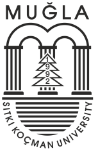 